1. INSTYTUCJE UNII EUROPEJSKIEJ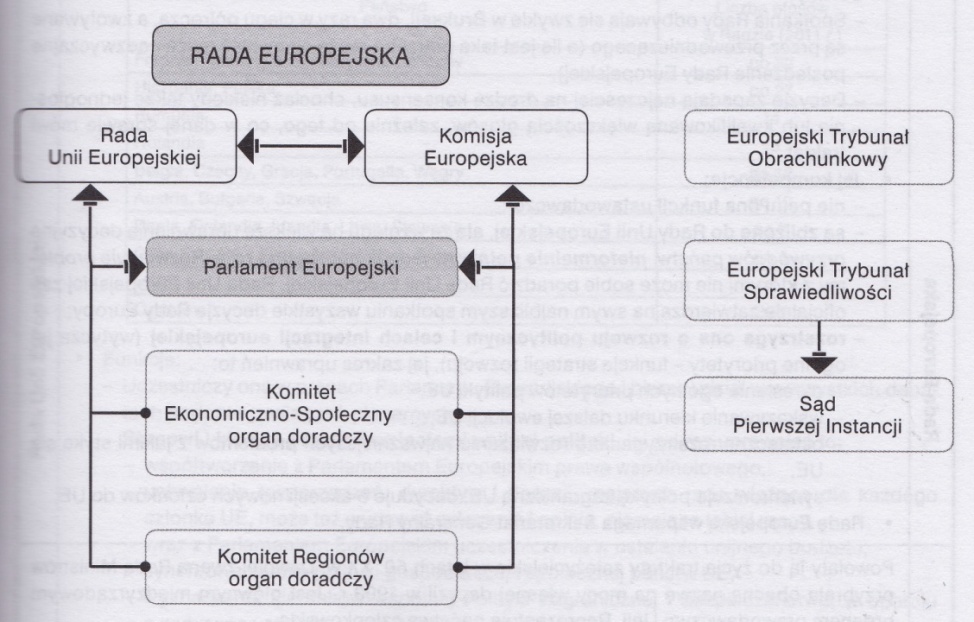 2. SYSTEM PRAWNY UNII EUROPEJSKIEJZasady obowiązujące w państwach UE dotyczące praw ai instytucji unijnych:Zasada subsydiarności (pomocniczości)- Unia podejmuje działania jedynie wówczas, gdy są one skuteczniejsze od działań podejmowanych na szczeblu krajowym;Zasada solidarności - działania podjęte przez państwa członkowskie UE muszą uwzględniać dobro całej instytucji;Zasada jednolitości - prawo wspólnotowe jest stosowane jednakowo we wszystkich państwach członkowskich;Zasada prymatu (pierwszeństwa) - prawa wspólnotowego nad prawem krajowym.Prawo UE to:Całość dorobku legislacyjnego Wspólnot Europejskich;Autonomiczny system prawny powiązany z prawem międzynarodowym i siecią prawa obowiązującego w danym kraju członkowskim. Proces stanowienia prawa na terenie Unii EuropejskiejProcedury stanowienia aktów prawnych prawa pochodnego:Procedury według postanowień Traktatu Lizbońskiego:1. Zwykła procedura prawodawcza - akt przyjmowany jest wspólnie przez Parlament Europejski i Radę UE na wniosek Komisji Europejskiej - procedura ta jest zbliżona do dawnej procedury współdecydowania. Podlegają jej rozporządzenia, dyrektywy i decyzje. 2. Specjalna p[procedura prawodawcza - odnosi się tylko do wybranych sytuacji opisanych w traktatach. Akt przyjmowany jest przez Parlament Europejski z udziałem Rady UE lub przez Radę z udziałem Parlamentu.3. ZASADY AKCESJI DO UNII EUROPEJSKIEJ 	Na szczycie szefów państw i rządów UE w Kopenhadze w 1993 r. postanowiono, że do akcesji  państwa w struktury UE może dojść, gdy aspirujący kraj:Ma stabilny system demokratyczny;Dysponuje gospodarką rynkową mogącą sprostać wymogom konkurencji;Przestrzega praw człowieka i praw mniejszości narodowych;Zaakceptuje w pełni cały system prawno - instytucjonalny UE. Proces akcesji krok po kroku:1. Państwo - kandydat składa do Rady UE wniosek o przyjęcie w struktury UE. 2. Rada występuje do Komisji o opinię. 3. Komisja przedstawia Radzie UE swoje stanowisko, jeśli jest ono pozytywne Rada udziela pozwolenia na rozpoczęcie negocjacji wstępnych.4. Negocjacje wstępne - stwierdzenie czy prawo obowiązujące na terenie państwa kandydującego jest zgodne z systemem prawnym UE.5. Negocjacje właściwe - terminy i zasady dopasowania prawa oraz gospodarki kandydata do wymogów UE.6. Komisja Europejska przygotowuje projekty stanowisk negocjacyjnych.7. Traktat akcesyjny zostaje przedstawiony Radzie i Parlamentowi - akceptacja. 8. Traktat akcesyjny wchodzi w życie po ratyfikacji przez państwa UE i kandydata do UE.4. BUDŻET UE	A. Zasady, wg których konstruowany jest budżet:1. zasada jednolitości - zarówno dochody jak i wydatki UE muszą być ujęte w budżecie ogólnym, stanowiącym jednolity dokument;2. zasada uniwersalizmu - dochody budżetowe nie powinny być przypisane do konkretnych wydatków;3. zasada równowagi budżetowej - zabrania założenia z góry, że powstanie deficyt budżetowy czyli wydatki powinny się pokryć z dochodami. 4. zasada sporządzania budżetu na okres roku5. zasada specjalizacji wydatków - każdy wydatek ma swoje ściśle określone przeznaczenie.B. Finansowanie budżetu:System środków własnych UE składa się głównie z:Ceł importowych, opłat rolnych i opłaty wyrównawczej od cukru;Należnej UE części podatku od wartości dodanej;Wpłat narodowych opartych o procent (-,73%) Dochodu Narodowego Brutto (DNB) danego kraju członkowskiego. C. Procedura uchwalania budżetu:	Uchwalanie corocznego budżetu UE jest procedurą, która trwa około roku. Decyzje, jakie kwoty będą przeznaczane i na jakie cele podejmowane są  demokratycznie, gdyż Parlament Europejski odgrywa decydującą rolę w całym procesie:Wytycza on plan wydatków na dany rok;Kontroluje realizację budżetu;Ocenia jego wykonanie.Sama procedura składa się z kilku etapów:1. Prace komisji Europejskiej nad wstępnym projektem - trwające po uprzednim zapoznaniu się tej instytucji ze sprawozdaniami wydatkowymi  każdej instytucji UE;2. Komisja Europejska prezentuje wstępny projekt budżetu;3.  Inicjatywa budżetowa przekazywana jest Radzie UE - pierwsze czytanie w Radzie, Rada UE wprowadza ewentualne poprawki i zatwierdza projekt (przed 1 października);4. Stanowisko Rady UE zostaje przekazane do Parlamentu Europejskiego - czytanie w Parlamencie (październik);5. Parlament ma 42 dni na przyjęcie projektu (budżet przyjęty) albo może wprowadzić własne poprawki;6. Jeśli budżet nie został przyjęty, to projekt wraca do Rady UE - tzw. drugie czytanie budżetu w Radzie, Rada ma 10 dni na zapoznanie się z poprawkami wprowadzonymi przez Parlament i zaakceptowanie ich. 7. Parlament Europejski zatwierdza ostateczną wersję budżetu.D. Wydatki budżetowe:	Działania i projekty finansowe z budżetu UE szereguje się na następujące kategorie:Konkurencyjność i spójność  - nakłady na stały wzrost gospodarczy, powiększanie liczby miejsc pracy, na zwiększenie konkurencyjności gospodarki  UE na arenie światowej, na zapewnienie spójności UE poprzez zmniejszenie nierówności pomiędzy bogatszymi i uboższymi państwami członkowskimi, czyli pomoc mniej rozwiniętym krajom w obrębie UE;Zasoby naturalne - wydatki na rolnictwo i wspieranie rozwoju obszarów wiejskich, rybołówstwo i środowisko naturalne;Wolność, bezpieczeństwo i sprawiedliwość - wydatki na walkę z terroryzmem, przestępczością zorganizowaną i nielegalną imigracją, współpracę w sprawach kryminalnych i sądowych, prawnych, zapewnienie wolności słowa itp.;Obywatelstwo - nakłady na promocję oraz ochronę dziedzictwa i bogactwa kulturowego połączone ze wspieraniem budowy otwartego społeczeństwa obywatelskiego, także na ochronę zdrowia, ochronę konsumentów;UE jako partner na arenie międzynarodowej - UE bierze na siebie odpowiedzialność za propagowanie rozwoju ekonomicznego i społecznego, utrzymywanie pokoju oraz niesienie pomocy ofiarom klęsk żywiołowych, głodu i wojen na całym świecie;Inne, w tym wydatki administracyjne UE.Traktat Lizboński zniósł podział na wydatki obligatoryjne i nieobligatoryjne.NAZWA:  R A D A     E U R O P E J S K ANAZWA:  R A D A     E U R O P E J S K AData utworzenia/akt prawnyPomysł utworzenia pojawił się na szczycie w Paryżu w 1974 r.  Pierwsze posiedzenie – 1975 r.Charakterystyka/składPrzywódcy krajów członkowskich (głowy państw, szefowie rządów) oraz przewodniczący Komisji Europejskiej. Czasami: ministrowie spaw zagranicznych państw członkowskich oraz jeden członek Komisji.PrzewodniczącyDonald Tusk (od 01.12.2014 r.) – kadencja: 2 lata i 6 miesięcyPrzewodniczący Rady:To funkcja stała i pełnoetatowa;Jest wybierany kwalifikowaną większością głosów;Jego kadencja trwa dwa i pół roku i może zostać jednokrotnie odnowiona;Zapewnia przygotowanie i ciągłość prac Rady Europejskiej;Wspomaga osiąganie spójności i porozumienia w Radzie Europejskiej;Przedstawia Parlamentowi Europejskiemu sprawozdanie z każdego posiedzenia Rady EuropejskiejObradyDwa razy w ciągu półrocza; zwoływanie – Przewodniczący RadySiedzibaBrukselaKompetencje/zadaniaNie pełni ona funkcji ustawodawczej;Są zbliżone do Rady Unii Europejskiej (nieformalnie pełni rolę nadrzędną);Rozstrzyga o rozwoju politycznym i celach integracji europejskiej – jej zakres uprawnień to:Określenie ogólnych priorytetów polityki UE;Wskazywanie kierunku dalszej ewolucji UE;Ostatecznie rozstrzyganie o rozwiązaniu najważniejszych problemów z jakimi styka się UE;Synchronizuje politykę zagraniczną UE, decyduje o akcesji nowych członków do UE. NAZWA:  R A D A    U N I I   E U R O P E J S K I E JNAZWA:  R A D A    U N I I   E U R O P E J S K I E JData utworzenia/akt prawnyPowołana do życia w traktatach z lat 50. XX w. Pod obecną nazwą funkcjonuje od 1993 r. Charakterystyka/składBrak składu stałego. Tworzą ją ministrowie państw członkowskich.Rada Ogólna – ministrowie spraw zagranicznychRady szczegółowe – ministrowie odpowiedzialni za dany resortPrzewodniczącyJedno z państw członkowskich UE; kadencja – 6 miesięcy.ObradyDecyzje podejmowane zgodnie z zasadą jednomyślności lub zwykłej większości głosów, większości kwalifikowanej. SiedzibaBrukselaKompetencje/zadaniaUczestniczy w pracach Parlamentu Europejskiego i bierze udział we wszystkich debatach podczas posiedzeń plenarnych;Stanowi i kieruje przedsięwzięciami unijnej polityki, jej zakres uprawnień to:Współtworzenie z Parlamentem Europejskim prawa wspólnotowego;Uchwalanie rozporządzeń, dyrektyw i decyzji, mających moc wiążącą dla każdego członka UE, może też wydawać zalecenia i opinie, niemające takiej mocy;Wraz z Parlamentem Europejskim uczestniczy w ustalaniu unijnego budżetu;Synchronizowanie polityki gospodarczej i społecznej państw UE;Wyznaczanie kierunków wspólnej Polityki Zagranicznej i Bezpieczeństwa, w oparciu o wytyczne ustalone przez Radę Europejską;Upoważnienie do podjęcia rokowań, mianowanie negocjatorów, wydawanie wytycznych negocjacyjnych oraz zawieranie porozumień międzynarodowych między krajami członkowskimi a państwami trzecimi  bądź organizacjami międzynarodowymi.NAZWA:  P A R L A M E N T    E U R O P E J S K I NAZWA:  P A R L A M E N T    E U R O P E J S K I Data utworzenia/akt prawnyPoczątki sięgają 1952 r. Pod obecną nazwą funkcjonuje od 1962 r.Charakterystyka/składKadencja – 5 lat. Liczba członków – 751PrzewodniczącyMartin SchulzObradyPosiedzenia plenarne – Strasburg, sesje nadzwyczajne – Bruksela (sekretariat i biblioteka – Luksemburg). Odbywają się symultanicznie – we wszystkich językach państw członkowskich. SiedzibaStrasburg, Bruksela, LuksemburgKompetencje/zadaniaWypowiada się na temat programu Komisji Europejskiej, może też odwołać Komisję, uchwalając wotum nieufności;Uczestniczy w tworzeniu prawa unijnego;Bierze udział w uchwalaniu budżetu, decyduje ostatecznie w kwestii wydatków nieobligatoryjnych, kontroluje wykonanie budżetu i udziela absolutorium Komisji za jego realizację;Powołuje Rzecznika Praw Obywatelskich. NAZWA:  K O M I S J A    E U R O P E J S K ANAZWA:  K O M I S J A    E U R O P E J S K AData utworzenia/akt prawny1993 r. - po utworzeniu Unii Europejskiej.Powstała w 1967 r. jako Komisja Wspólnot Europejskich w wyniku fuzji Komisji EWG, Komisji Euroatomu i Wysokiej Władzy EWWiSCharakterystyka/składPrzewodniczący Komisji zatwierdzany przez Parlament UE oraz 28 komisarzy. Powoływanie: co pięć lat, w ciągu sześciu miesięcy od daty wyborów do Parlamentu EuropejskiegoPrzewodniczącyJean Claude JunkerObradyOdbywają się w sposób kolegialny. Decyzje podejmowane są przez komisarzy wspólnie.SiedzibaBruksela (biura w Luksemburgu)Kompetencje/zadaniaKomisja zajmuje się:Jako organ wykonawczy Unii wprowadza w życie decyzje Parlamentu i Rady, zarządza bieżącymi sprawami UE:Prowadzi jej programy;Dysponuje jej środkami finansowymi. Reprezentowaniem UE na arenie międzynarodowej;Opracowaniem nowych aktów prawa europejskiego;Kontrolą nad stosowaniem prawa wspólnotowego przez instytucje unijne, państwa członkowskie lub określone przedsiębiorstwa oraz jego egzekwowaniem;Nadzorowaniem zasad wolnej konkurencji w gospodarce UE;Kierowaniem procesami integracyjnymi.NAZWA:  T R Y B U N A Ł    S P R A W I E D L I W O Ś C I NAZWA:  T R Y B U N A Ł    S P R A W I E D L I W O Ś C I Data utworzenia/akt prawny1951 r. - Trybunał Europejskiej Wspólnoty Węgla i Stali. 1957 r. - Trybunał Sprawiedliwości organem wspólnym dla EWG i EUROATOMU.Charakterystyka/skład28 sędziów - po jednym z każdego kraju członkowskiego. 11 rzeczników generalnych oraz 8 adwokatów. Sędziowie i rzecznicy generalni to obywatele państw UE. Sędziowie powoływani są za zgodą wszystkich państw członkowskich przez ich rządy. Kadencja trwa 6 lat i może być odnawiana. Przewodniczącego wybierają sędziowie spośród siebie na okres 3 lat. PrzewodniczącyKoen LenaeetsObradyTrybunał obraduje na sesjach plenarnych. Zazwyczaj działają złożone z 13 sędziów tzw. „Wielka Izba” lub w sprawach szczególnych 3 - 5 osobowe izby.Skargę może złożyć państwo członkowskie, Rada UE, Parlament Europejski, Komisja Europejska oraz każda osoba fizyczna lub prawna na decyzję, które jej dotyczą. Skargi wnoszone są do Trybunału przez jego sekretariat. Do każdej sprawy przydzielany jest konkretny sędzia i konkretny rzecznik generalny. SiedzibaLuksemburgKompetencje/zadaniaTrybunał:Jako sąd międzynarodowy rozstrzyga wszelkie spory pojawiające się przy realizacji traktatów i dotyczące naruszenia prawa europejskiego, rozstrzyga skargi jednego państwa członkowskiego na inne z racji nieprzestrzegania tego prawa, orzeka o zgodności umów międzynarodowych między UE a państwami trzecimi;Jako sąd konstytucyjny kontroluje legalność aktów prawnych przyjmowanych przez Parlament Europejski i Radę Unii Europejskiej oraz dokonuje m.in. interpretacji traktatów, wykładni prawa europejskiego;Jako sąd administracyjny rozstrzyga spory między Wspólnotami a funkcjonariuszami Unii Europejskiej, przyjmuje skargi wynikające z bezczynności organów unijnych od osób prawnych, ma prawo unieważnić lub zmienić decyzję administracyjną organu UE jeśli u jej podstaw leżą błędne założenia;Jako sąd kasacyjny dokonuje rewizji wyroków Sądu I Instancji;Jako sąd cywilny kontroluje sprawy roszczeń i odszkodowań wytyczone Unii;Pełni także rolę sądu odwoławczego od wyroku sądów wyspecjalizowanych, np. od decyzji Komisji.NAZWA:  T R Y B U NA Ł    O B R A C H U N K O W Y NAZWA:  T R Y B U NA Ł    O B R A C H U N K O W Y Data utworzenia/akt prawny22 lipca 1975 r. - powołanie na mocy Traktatu Brukselskiego Trybunału Obrachunkowego (z inicjatywy przewodniczącego Komisji Kontroli Budżetowej Parlamentu Europejskiego Heinricha Aignera)Charakterystyka/skład28 członków mianowanych na 6 - letnią kadencję.Państwa członkowskie powołują kandydatów do Trybunału. Rada, po konsultacji z Parlamentem Europejskim, zatwierdza listę członków sporządzoną na podstawie tych propozycji. Członkowie wybierają spośród swego grona prezesa Trybunału Obrachunkowego na okres trzech lat. Mandaty członków i prezesa są odnawialne.PrzewodniczącyVítor Manuel da Silva CaldeiraObradyTrybunał działa jako organ kolegialny. Poszczególni członkowie przypisani są do pięciu izb. Cztery z nich mają strukturę pionową i odpowiadają za poszczególne obszary wydatków oraz dochodów, jedna - poziomą. Kierownictwo - zajmuje się nadzorowaniem prac Trybunału, kontaktem z instytucjami Unii Europejskiej i międzynarodowymi organizacjami kontroli, sprawami prawnymi i audytem wewnętrznym;Izba I - zarządzanie zasobami naturalnymi i ich ochrona;Izba II - polityki strukturalne, transport i energia;Izba III - działania zewnętrzne, czyli współpraca z krajami rozwijającymi się, polityka przedakcesyjna i polityka sąsiedztwa, Europejskie Fundusze Rozwoju;Izba IV - dochody, badania naukowe i polityki wewnętrzne oraz instytucje i organy Unii Europejskiej;Izba CEAD.SiedzibaLuksemburgKompetencje/zadaniaEuropejski Trybunał Obrachunkowy:Sprawdza, czy fundusze UE są poprawnie księgowane i wydatkowane zgodnie z prawem;Przedstawia Parlamentowi i Radzie UE sprawozdania z wykonania budżetu za poprzedni rok przez Komisję Europejską;Może dokonać kontroli każdej osoby fizycznej bądź prawnej otrzymującej pieniądze z kasy UE.NAZWA:  E U R O P E J S K I    B A N K   C E N T R AL N YNAZWA:  E U R O P E J S K I    B A N K   C E N T R AL N YData utworzenia/akt prawny1 czerwca 1998 r. - w wyniku porozumienia krajowych banków centralnych na mocy Traktatu o Unii Europejskiej.Charakterystyka/składEuropejski Bank Centralny działa w oparciu o trzy organy decyzyjne, które są jednocześnie organami decyzyjnymi ESBC i Eurosystemu.Zarząd - to prezes EBC, wiceprezes i czterech innych członków wybieranych za wspólnym porozumieniem prezydentów lub premierów państw strefy euro. Ich mandat trwa 8 lat i jest nieodnawialny. Zarząd, jako organ wykonawczy, wdraża politykę pieniężną ustaloną przez Radę Zarządzającą, udziela instrukcji krajowym bankom centralnym;Rada Zarządzająca - Rada prezesów - to najwyższy organ decyzyjny EBC, złożony z członków zarządu (6 osób) i z prezesów banków centralnych państw strefy euro. Na jej czele stoi prezes EBC. Rada wytycza politykę pienieżną strefy euro.Rada Ogólna - organ doradczy, wspomagający i administracyjny składa się z prezesa i wiceprezesa EBC oraz prezesów banków centralnych wszystkich 28 państw członkowskich. Pełni ona funkcję łącznika między państwami UE, wspiera działania mające doprowadzić do  rozszerzenia strefy euro, pomaga EBC koordynować wszelkie działania. PrzewodniczącyMario DraghiObradyEBC jest bankiem centralnym wspólnej waluty europejskiej - euro. Krajowe banki centralne państw członkowskich UE przekazały EBC kompetencje w dziedzinie polityki pieniężnej. Ale swoje cele EBC realizuje wspólnie z nimi tworząc Eurosystem. Aby dobrze wypełniać swoją misję EBC współpracuje także z Europejskim Systemem Banków Centralnych.Eurosystem - składa się z EBC i krajowych banków centralnych (KBC) tych państw, które przyjęły euro;Europejski System Banków Centralnych - składa się z EBC i KBC wszystkich państw członkowskich UE, niezależnie od tego, czy przyjęły one euro. SiedzibaFrankfurt nad MenemKompetencje/zadaniaNajważniejszym zadaniem EBC jest zarządzanie euro, ochrona jego siły nabywczej, a dzięki temu zabezpieczenie stabilności cen w strefie euro. EBC wraz z Eurosystemem odpowiada również za kształtowanie i wdrażanie polityki pieniężnej w strefie euro m.in.:Operacje na rynku finansowym (emitowanie banknotów euro, ustalanie stóp procentowych);Operacje walutowe, zarządzanie portfelem rezerw zagranicznych ;Czuwanie nad sprawnym funkcjonowaniem systemów płatniczych.NAZWA:   K O M I T E T    R E G  I O N Ó W NAZWA:   K O M I T E T    R E G  I O N Ó W Data utworzenia/akt prawny1992 r. - na mocy Traktatu z MaastrichtCharakterystyka/skład350 członków ze wszystkich 28 państw członkowskich. Członków nominują rządy krajów członkowskich, a powoływani są przez Radę UE. Ich decyzje są niezależne od decyzji rządów państw, które reprezentują. Okres trwania kadencji - 5 lat. Struktura:Przewodniczący - wybierany przez członków KR, kieruje on pracami Komitetu, przewodniczy obradom, oficjalnie reprezentuje KRPierwszy wiceprzewodniczący - zastępuje przewodniczącego pod jego nieobecność;Pezydium - organ zarządzający KR, złożony z 60 członków: PrzewodniczącyMarkku MarkkulaObradySesje plenarne - pięć razy w roku 350 członków zbiera się w Brukseli w celu omawiania i uchwalania opinii, sprawozdań i rezolucji. W sesji mogą uczestniczyć członkowie Komisji Europejskiej i przedstawiciele rządu sprawującego przewodnictwo w UE. Komisje - w ramach KR działa 6 wyspecjalizowanych podgrup, które przygotowują projekty opinii według swoich określonych kompetencji;Grupy polityczne.SiedzibaBrukselaKompetencje/zadaniaKomisja Europejska i Rada UE są zobowiązane do zasięgania opinii KR w dziedzinach należących do sfery zainteresowania władz lokalnych i regionalnych przede wszystkim:Spójności gospodarczej i społecznej;Zdrowia publicznego;Polityki zatrudniania i kształcenia zawodowego;Środowiska naturalnego;Edukacji dzieci i młodzieży;Transeuropejskich sieci infrastruktury;Transportu;Kultury.NAZWA:   K O M I T E T    E K O N O M I C Z N O - S P O Ł E C Z N Y  NAZWA:   K O M I T E T    E K O N O M I C Z N O - S P O Ł E C Z N Y  Data utworzenia/akt prawny1992 r. - na mocy traktatu z MaastrichtCharakterystyka/skład350 członków z 28 państw członkowskich. Członkowie są wskazywani przez rządy państw członkowskich UE, a mianuje ich Rada UE, na okres 5 lat. Ich mandat jest odnawialny. Struktura:Przewodniczący - wybierany przez członków EKES;Dwaj wiceprzewodniczący - zastępują przewodniczącego pod jego nieobecność;Trzy grupy wywodzące się z kręgu:1) pracodawców - zarówno z sektora publicznego, jak i prywatnego, małe i średnie przedsiębiorstwa, izby handlowe, przedstawiciele handlu hurtowego i detalicznego, bankowości i ubezpieczeń, transportu i rolnictwa. 2) pracowników - zatrudnionych wszystkich kategorii, od pracowników fizycznych po kadrę kierowniczą, zrzeszonych w związkach zawodowych;3) inne podmioty, czyli grupy interesów w dziedzinach gospodarczej i społecznej - organizacje rolników, rzemieślników, wolnych zawodów, organizacje pozarządowe, ekologiczne, konsumenckie, naukowe i akademickie społeczności.PrzewodniczącyGeorgios DassisObradyKomitet obraduje na 9 Zgromadzeniach Plenarnych w roku. Debaty są przygotowywane przez 6 sekcji (podkomitetów) zajmujących się określonymi dziedzinami:Zatrudnienie i sprawy socjalne;Transport, energia, infrastruktura i społeczeństwo informacyjne;Jednolity rynek i konsumenci;Jedność gospodarcza i społeczna;Rolnictwo i środowisko;Stosunki zewnętrzne.SiedzibaBrukselaKompetencje/zadaniaEKFS jako organ doradczy:Reprezentuje pracodawców, związki zawodowe, rolników, konsumentów i pozostałe grupy interesów razem tworzące zorganizowane społeczeństwo obywatelskie - prezentuje ich zapatrywania na dany problem, broni ich spraw podczas debat z Komisją, Radą i Parlamentem Europejskim;Pełni funkcję pomostu pomiędzy UE a jej obywatelami w oparciu o stworzenie forum instytucjonalnego, na którym można wyrażać swoje opinie i prowadzić dialog;Pomaga tworzyć struktury doradcze - bliski kontakt między instytucjami UE a obywatelami dysponującymi bogatą wiedzą i chęcią działania;Wspiera budowę i rozwój społeczeństwa obywatelskiego - przekonuje obywateli do większego angażowania się w kształtowanie polityki UE, propaguje fundamentalne wartości integracji europejskiej, przyczynia się do postępu demokracji uczestniczącej i do umocnienia roli zorganizowanego społeczeństwa obywatelskiego w krajach UE i nienależących do UEP R A W O     W S P Ó L N O T O W E    U N I I    E U R O P E J S K I E J P R A W O     W S P Ó L N O T O W E    U N I I    E U R O P E J S K I E J P R A W O     W S P Ó L N O T O W E    U N I I    E U R O P E J S K I E J P R A W O     W S P Ó L N O T O W E    U N I I    E U R O P E J S K I E J P R A W O     W S P Ó L N O T O W E    U N I I    E U R O P E J S K I E J Prawo stanowionePrawo stanowionePrawo stanowionePrawo niestanowionePrawo pierwotne:- traktaty założycielskie;- układy o stowarzyszeniu z UE;- traktaty akcesyjne;- prawo międzynarodowePrawo pierwotne:- traktaty założycielskie;- układy o stowarzyszeniu z UE;- traktaty akcesyjne;- prawo międzynarodowePrawo pierwotne:- traktaty założycielskie;- układy o stowarzyszeniu z UE;- traktaty akcesyjne;- prawo międzynarodowePrawo wtórne (pochodne, zgodne z prawem pierwotnym:- umowy zawierane przez UE;- umowy zawierane przez państwa członkowskie;- akty wydawane przez instytucje i organy UE.Akty wiążące- rozporządzenia;- dyrektywy;- decyzje.Akty wiążące- rozporządzenia;- dyrektywy;- decyzje.Akty nawiązujące- zalecenia;- opinie.CHARAKTERYSTYKA AKTÓW PRAWNYCH UECHARAKTERYSTYKA AKTÓW PRAWNYCH UECHARAKTERYSTYKA AKTÓW PRAWNYCH UERodzaj aktuPodstawowe informacjeŹródło pochodzeniaRozporządzenieAkt ustawodawczy porównywalny z polską ustawą, stosowany wprost (bezpośrednio);Ma zasięg ogólny - obowiązuje na terenie wszystkich krajów członkowskich;Dotyczy zarówno państw jak i obywateli;Nie wymaga transformacji do norm wewnętrznych.Parlament i Rada Unii Europejskiej na wniosek Komisji Europejskiej, w szczególnych przypadkach grupa państw członkowskich, EBC, Trybunał Sprawiedliwości.DyrektywaAkt ustawodawczy;Ma charakter mniej kategoryczny od rozporządzenia;Skierowany do wszystkich albo tylko do wybranych krajów UE;Wydawany, gdy kompetencje do podjęcia działania leżą po stronie UE, albo dobór metod realizacji pozostaje w gestii państw członkowskich;Stosowany, gdy nie jest wymagane scentralizowane zarządzanie określonymi obszarami aktywności;Częsty środek do procesów harmonizacji prawa w państwach członkowskich.Parlament i Rada Unii Europejskiej na wniosek Komisji Europejskiej, w szczególnych przypadkach grupa państw członkowskich, EBC, Trybunał Sprawiedliwości.DecyzjaAkt ustawodawczy;Ma charakter indywidualny i konkretny tzn. jest instrumentem prawnym skierowanym w konkretnych przypadkach;Może dotyczyć jednego, jak i większej liczby państw członkowskich lub osób prawnych;Obowiązuje automatycznie tych, do których została skierowana;Jej przedmiotem są najczęściej kwestie zastosowania norm traktatów w konkretnych sytuacjach.Parlament i Rada Unii Europejskiej na wniosek Komisji Europejskiej, w szczególnych przypadkach grupa państw członkowskich, EBC, Trybunał Sprawiedliwości.ZalecenieAkt pozbawiony mocy wiążącej - adresat nie ma prawnego obowiązku zastosowania się do niego;Wyraża stanowisko danej instytucji UE w określonej sprawie: proponuje rozwiązanie, formułuje postulaty wobec adresatów;Pomaga w interpretacji innych aktów prawnych.Parlament i Rada Unii Europejskiej, Komisja Europejska, Komitet Ekonomiczno - Społeczny i inne instytucje UE. OpiniaŚrodek prawnego oddziaływania w postępowaniu wewnętrznym między poszczególnymi instytucjami UE;Nie ma mocy wiążącej;Zawierają określone oceny.Parlament i Rada Unii Europejskiej, Komisja Europejska, Komitet Ekonomiczno - Społeczny, Komisja Regionów i inne instytucje UE. Obywatele, grupy interesu, eksperciDyskusje, konsultacjeOficjalny wniosek komisjiKomisja i Trybunał SprawiedliwościWspólna decyzja Parlamentu i Rady UEmonitorowanieWładze krajowe i lokalnewdrażanie